РЕГЛАМЕНТИРУЮЩИЕ ДОКУМЕНТЫ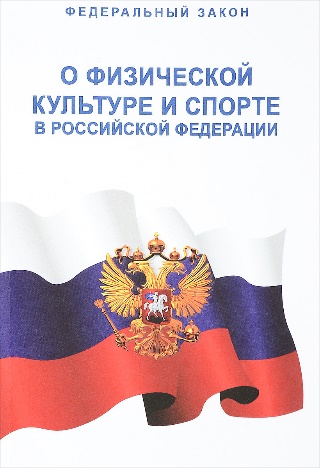 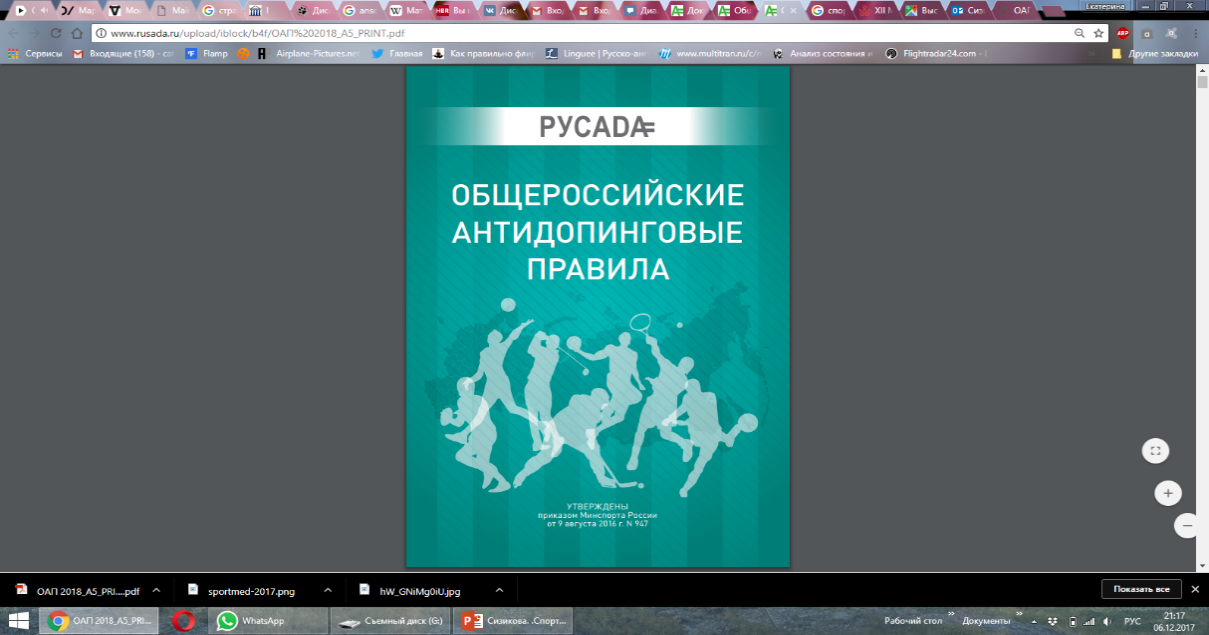 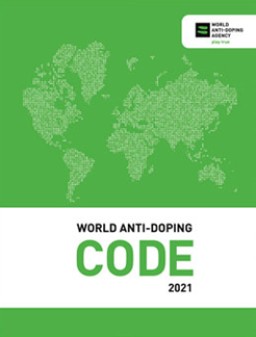 МЕЖДУНАРОДНЫЕ СТАНДАРТЫ (МС)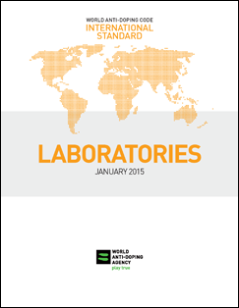 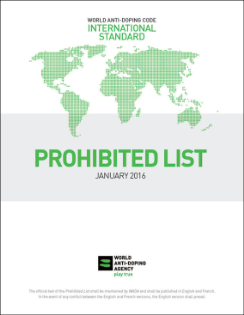 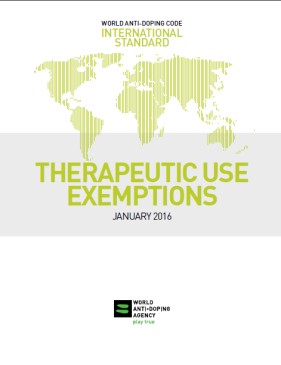 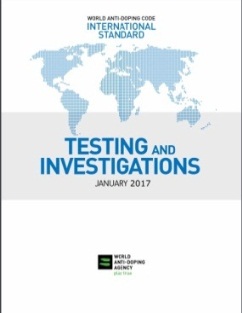             Запрещенный список                МС по терапевтическому                  МС по тестированию                                                                                использованию                             и расследованиям                       МС для лабораторий  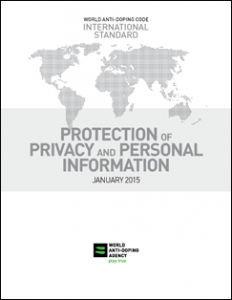 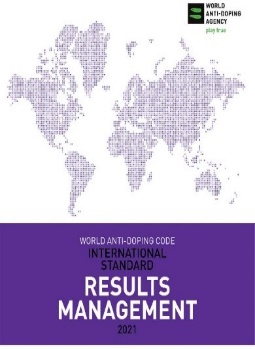 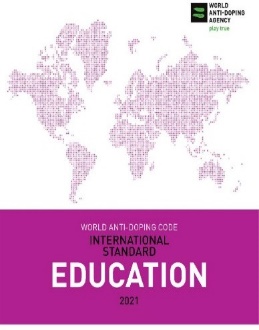 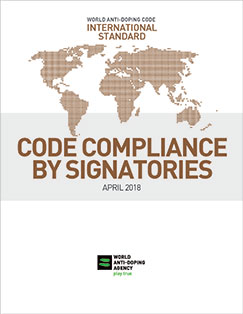                 МС по сохранению                      МС по соответствию                      МС по образованию                        МС по обработке                                                                                                                                       конфиденциальности                                сторон                                                                                                       результатов           информации о частных                            лицах